國立臺灣大學103學年度第1學期農業經濟學系研究生研究室及系學會整潔比賽辦法主旨：研究室及系學會為本系提供研究生及大學部學生於課後研讀討論及休憩之研究與交誼活動之空間，為提升此公共空間之品質並使本系同學能於舒適的環境下學習及休閒，特舉辦研究生研究室及系學會之整潔比賽，以鼓勵同學共同維護本系公共環境之品質。 時間：比賽時間為12月1日至12月5日，各評審委員將於12月8日起     不定時參觀各參加單位，並將所有委員分成兩組進行評分事宜。對象：以研究室及系學會為參加單位評分標準：1.清潔(80%) （1）研究室個人研究空間整潔狀況  系學會置物櫃整齊狀況(15%) （2）天花板及牆壁是否乾淨無灰塵、蜘蛛網(15%) （3）地板是否乾淨無垃圾(10%) （4）桌面是否整潔無灰塵及垃圾(10%) （5）是否堆積雜物(10%) （6）窗戶及窗溝是否清潔(10%) （7）是否有異味(10%)2.環境整體性(20%) （1）空間布置美化程度(10%) （2）整體一致性(10%)評分人員：由教授、行政人員參與評分工作。名次公布：俟評分完畢後將比賽結果公告於農經系網頁並以e-mail          通知參與者。獎勵：1.經評審前三名者頒予與文具或研究相關用品獎勵額度(需檢據核銷)：  第一名5000元，第二名3000元，第三名2000元。2.獎狀：前三名。國立臺灣大學農業經濟學系敬啟  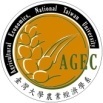 